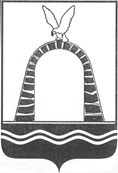 АДМИНИСТРАЦИЯ ГОРОДА БАТАЙСКАПОСТАНОВЛЕНИЕ от 03.10.2023 № 2688г. Батайск О внесении изменений в постановлениеАдминистрации города Батайскаот 25.04.2018 № 618 «Об утверждении должностных лиц, уполномоченных составлять протоколы об административных правонарушениях»В соответствии с Кодексом Российской Федерации об административных правонарушениях, Областным законом Ростовской области от 25.10.2002 № 273-ЗС «Об административных правонарушениях», руководствуясь Уставом муниципального образования «Город Батайск», Администрация города Батайска постановляет:1. Внести следующие изменения в постановление Администрации города Батайска от 25.04.2018 № 618 «Об утверждении перечней должностных лиц, уполномоченных составлять протоколы об административных правонарушениях»:- приложение 1 изложить в новой редакции согласно приложению к настоящему постановлению.2. Признать утратившим силу постановление Администрации города Батайска от 06.09.2023 № 2482 «О внесении изменений в постановление Администрации города Батайска от 25.04.2018 № 618».3. Настоящее постановление вступает в силу с момента официального опубликования.4. Контроль за исполнением настоящего постановления возложить на заместителя главы Администрации города Батайска  по жилищно-коммунальному хозяйству Калганова С.В. И.о. главы Администрации города Батайска                                                                                 Т.Г. ЕрмиловаПостановление вноситглавный специалист(ответственный секретарьадминистративной комиссии)Администрации города БатайскаПереченьдолжностных лиц, уполномоченных составлять протоколы обадминистративных правонарушениях, предусмотренныхОбластным законом от 25.10.2002 № 273-ЗС"Об административных правонарушениях"                   Приложение  к постановлению               Администрации    города Батайскаот 03.10.2023 № 2688Статья правового актаНаименование должностиРаздел 1. Аппарат Администрации города БатайскаРаздел 1. Аппарат Администрации города БатайскаСтатья 2.2 начальник организационного отдела Статьи 2.5, 8.8, 8.10начальник, ведущий специалист отдела по делам молодежиЧасть 2 статьи 9.1, статья 9.3, Часть 2 статьи 9.9управляющий делами Администрации города БатайскаСтатьи 5.3 начальник, заместитель начальника, главный специалист, ведущий специалист отдела экономики, инвестиционной политики и стратегического развития, старший инспекторСтатьи 5.1, 8.1, 8.2, 8.8, 8.10 начальник, главный специалист, ведущий специалист отдела малого и среднего предпринимательства, торговли, старший инспекторРаздел 2. Управление жилищно-коммунального хозяйства города БатайскаРаздел 2. Управление жилищно-коммунального хозяйства города БатайскаСтатьи 2.3, 2.4, 2.5, 2.7, 2.10, 3.2, 4.1, 4.4, 4.5,  4.7, 5.1, 5.2, 5.3, 5.4, 5.5, 8.1, 8.2, 8.8, 8.10начальник Управления, заместитель начальника Управления, начальник отдела контроля благоустройства и содержания территорий города, начальник  отдела управления жилищным фондом и реформирования ЖКХ, начальник производственно-технического отдела, начальник юридического отдела, главный специалист отдела управления жилищным фондом и реформирования ЖКХ, ведущий инспектор фонда отдела управления жилищным фондом и реформирования ЖКХ, инспектор фонда 1 категории отдела управления жилищным фондом и реформирования ЖКХ, главный специалист производственно-технического отдела, эксперт дорожного хозяйства 1 категории производственно-технического отдела, главный инженер производственно-технического отдела, начальник службы эксплуатации зданий производственно-технического отдела, инженер-технолог 1 категории отдела контроля благоустройства и содержания территорий города, старший инспектор отдела контроля благоустройства и содержания территорий города, главный специалист Управления, старший инспектор Управления Раздел 3. Комитет по управлению имуществом города БатайскаРаздел 3. Комитет по управлению имуществом города БатайскаСтатьи 3.2, 5.1, 5.3, 6.3, 6.4председатель комитета, заместитель  председателя комитета, начальник отдела земельных отношений, начальник отдела имущественных отношений, главный специалист отдела земельных отношений, главный специалист отдела имущественных отношений, ведущий специалист отдела земельных отношений, ведущий специалист имущественных отношений, старший инспекторРаздел 4. Управление по архитектуре и градостроительству города БатайскаРаздел 4. Управление по архитектуре и градостроительству города БатайскаСтатьи 5.1, 5.2начальник Управления по архитектуре и градостроительству города Батайска – главный архитектор, заместитель начальника Управления по архитектуре и градостроительству города Батайска – главного архитектора, начальник отдела, главный специалист, ведущий специалист, старший инспекторНачальник общего отделаАдминистрации города БатайскаВ.С. Мирошникова